ČETRTEK, 2.4.20202. april je mednarodni dan knjig za otroke. Letos po vsem svetu praznujemo ta dan s slovensko poslanico (poslanica = pomembno sporočilo). Slovenski pisatelj Peter Svetina je napisal poslanico z naslovom »Lakota po besedah«. Plakat in vabilo k praznovanju  je narisal slovenski ilustrator Damijan Stepančič.V poslanici je zapisano: »Besede v pesmih in zgodbah so hrana. Niso hrana za telo, nihče si z njimi ne bo napolnil želodca. So hrana za duha in dušo.«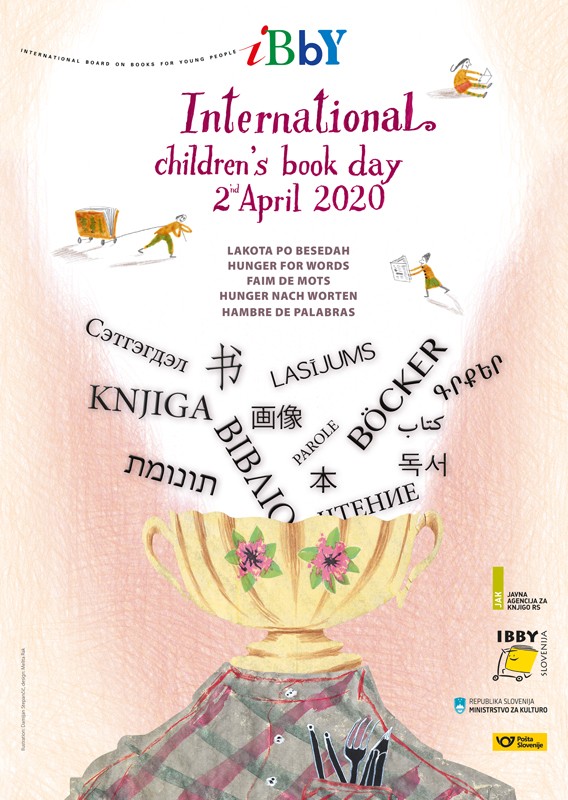 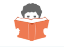 SLOVENŠČINA Kot sem že v uvodu napisala je 2. april mednarodni dan knjig za otroke. Vem, da si veliko časa porabil/a za listanje, branje, risanje in ustvarjanje s knjigo PEKARNA MIŠMAŠ. Glede na to, da nam bo letos zmanjkalo časa za pripravo gledališke predstave, te prosim, da si na spodnji povezavi ogledaš gledališko predstavo PEKARNA MIŠMAŠ. Zaigrali so jo člani SLOVENSEKGA LJUDSKEGA GLEDALIŠČA iz Celja (SLG Celje, 2015)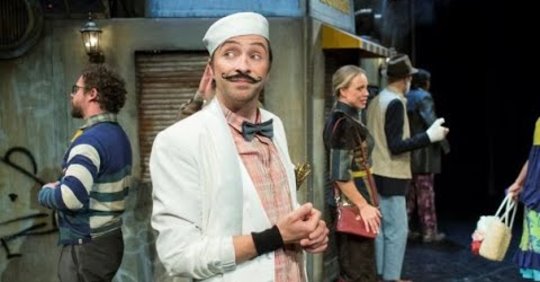 Svetlana Makarovič - Pekarna Mišmaš, SLG Celje 2015https://www.youtube.com/watch?v=3ts0D0ARehk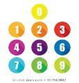 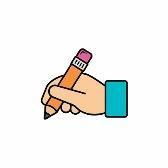 MATEMATIKA – MREŽAZa delo potrebuješ: -DZ za MAT, str.72, 73,                                -peresnico.Odpri delovni zvezek na str. 72 in poišči 1. nalogo.Poglej legendo in ugotovi, kaj pomenijo posamezne puščice. Moj namig: prepričana sem, da navodila gor, dol, levo, desno razumeš. Navodila, ki so desno od Lize pa bereš od zgoraj navzdol, obvezno po vrstnem redu. Navodilo je sestavljeno iz števila korakov in smeri gibanja. Prvo navodilo se glasi: pojdi 5 korakov navzgor. Drugo navodilo: pojdi 2 koraka v desno.S prstom se postavi na rdečo piko in po navodilih potuj po mreži Če si navodila bral/a pravilno in si se pravilno gibal/a, potem si s prstom potoval/a po zeleni črti.3. nalogaSlediš  navodilom in s svinčnikom potuješ po mreži. Začneš pri rdeči piki. Moj namig: Navodilo, ki si ga že vrisal/a, sproti prečrtaj, saj se tako ne boš zmotil/a.  4. nalogaZapiši Binetovo pot po mreži. V prvi kvadratek vpiši število korakov, v drugega pa s puščico nakaži smer gibanja. 5. nalogaNapiši  navodila za premikanje po mreži. Pri pisanju navodil bodi pozoren/na, da ne boš šel/la izven mreže. Prosi starše, da v DZ narišejo pot. Bodi učitelj/ica in preveri njihovo nalogo.PonovimReši nalogi za ponovitev množenja in deljenja.Računaj v smeri puščic in v prazne prostore zapiši ustrezna števila, tako da se račun v trikotniku izide.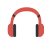 GLASBENA UMETNOST – Janez Bitenc: Kuža paziZapoj pesem Kuža Pazi Janeza Bitenca. Lahko jo poiščeš  tudi na Youtubu.https://www.youtube.com/watch?v=TFt69KpT3iwPesem ponovno zapoj in prikaži gibanje melodije s celim telesom:najnižji ton prikažemo s počepom, srednji ton stojimo, za najvišji ton dvignemo roke v zrak:Kuža Pazi – čepimoz repkom miga – stojimovstane – dvignemo roke v zrak leže – roke spustimo ob telesutačko da – počepnemoPesem večkrat zapoj in prikaži gibanje melodije.Kaj je melodija? Melodija je zaporedje različno visokih tonov.Melodijo pesmi Kuža Pazi lahko zaigraš na glasbilo, seveda, če ga imaš doma. Melodija ima tri različne tone. Moj namig: Če nimaš glasbila ti predlagam naslednje: -najnižji ton = udarec po mizi  (Ku -  ža     Pa -   zi ),     -srednji ton = udarec po kolenih (z re - pkom   mi -   ga), -najvišji ton = ploskanje (vsta –  ne),     -srednji ton = udarec po kolenih (le -  že). -najnižji ton = udarec po mizi  (ta -  čko      da).Pazi na ritem. En krogec pomeni en udarec. Podobne naloge smo izvajali tudi v šoli. 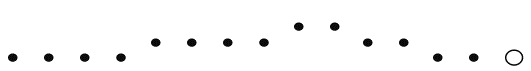    Ku-    ža     Pa-     zi     z re-  pkom   mi-    ga,   vsta –  ne,    le-     že,     ta-    čko      da.Pesmica ima več kitic.  Poješ in spremljaš lahko celo pesem.SPOZNAVANJE OKOLJAUpam, da ti naloga iskanja razlik med mestom in vasjo ni delala prevelikih težav. Danes nadaljuješ z  raziskovanjem svojega kraja. Za pomoč lahko prosiš starše. Za delo potrebuješ: - DZ, str. 71,                                -peresnico.Reši 1. 2. in 3. nalogo. Za pomoč lahko pokukaš na stran 70. Želim ti veliko uspeha pri reševanju nalog.